WORKSHOP:  GAMES AND SPORTSNAME: ____________________________________________ GRADE: ________ DATE: ______Activity 1:  Find three people in the class who answer the questions in an affirmative way. Activity 2: Select three popular sports in your country. Say why you like or you don’t like them. 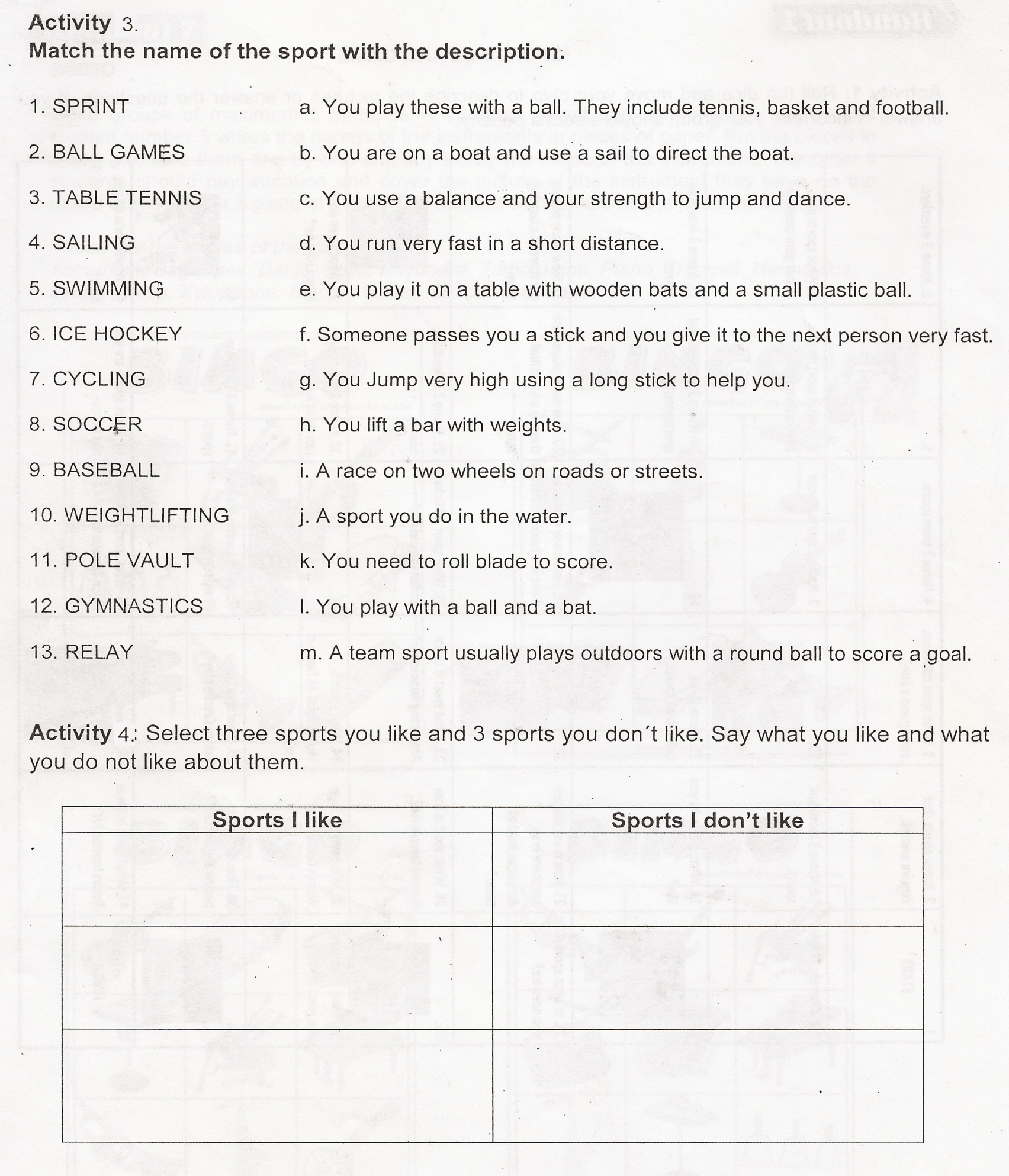 QUESTIONSCLASSMATE 1CLASSMATE 2CLASSMATE 3Do you play soccer?Do you play basketball?Do you like taekwondo?Do you play volleyball?Do you watch hokey?Do you like to surf? Do you go cycling?Do you do gymnastics?Do you play baseball? Do you like swimming?SPORTDO YOU LIKE IT? WHY?___________________________________________